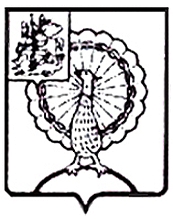 Информация об устранении нарушений, в том числе о принятых мерах и решениях по результату внесенных представлений и предписаний по итогам контрольного мероприятия«Проверка законности расходования бюджетных средств, выделенных муниципальному казенному учреждению «Управление экологии, организации сбора и утилизации отходов Администрации городского округа Серпухов»	По результатам контрольного мероприятия Муниципальному казенному учреждению «Управление экологии, организации сбора и утилизации отходов Администрации городского округа Серпухов» (далее - МКУ «Управление экологии, организации сбора и утилизации отходов») вынесено 1 представление.          Информационные письма были направлены в Совет депутатов городского округа Серпухов, Главе городского округа Серпухов, МКУ «Управление экологии, организации сбора и утилизации отходов», а также отчет о результатах контрольного мероприятия для сведения был направлен в Прокуратуру городского округа Серпухов.           По результатам выполнения требований Контрольно-счетной палаты городского округа Серпухов были предприняты следующие меры и решения:-  в бюджет городского округа Серпухов возмещен ущерб в результате неправомерно оплаченных денежных средств по Муниципальному контракту №119 от 19.10.2022г. по устройству контейнерных площадок в городском округе Серпухов при выполнении объемов по устройству бетонного основания с учетом стоимости работ и материалов, указанных в Акте выполненных работ в общей сумме 85 781,65 рублей;- приняты меры по предотвращению неэффективного использования муниципального имущества, а именно, обустроенные контейнерные площадки переданы в муниципальную казну для внесения в реестр муниципального имущества, как вновь образованных и дальнейшей передачи на баланс и в оперативное управление организациям;- размещена информация по контрактам, предусмотренная статьей 103 Федерального закона №44-ФЗ.КОНТРОЛЬНО-СЧЕТНАЯ ПАЛАТАГОРОДСКОГО ОКРУГА СЕРПУХОВМОСКОВСКОЙ ОБЛАСТИКОНТРОЛЬНО-СЧЕТНАЯ ПАЛАТАГОРОДСКОГО ОКРУГА СЕРПУХОВМОСКОВСКОЙ ОБЛАСТИ142203, Московская область, городской округ Серпухов, ул. Советская, д.88  ИНН/КПП: 5043044241/504301001ОГРН: 1115043006044телефон:  8(4967)37-71-85, 37-45-40 e-mail : kspserpuhov@yandex.ru https://ksp-serpuhov.ru